IL COMMISSARIO PREFETTIZIORENDE NOTOChe dal 15 novembre, per la prima volta nella storia, i cittadini italiani potranno scaricare i certificati anagrafici online in maniera autonoma e gratuita. Da tale data sarà attivo il nuovo servizio dell’Anagrafe Nazionale della Popolazione Residente (ANPR) del Ministero dell’Interno che permetterà, anche ai cittadini di Casamarciano di scaricare i seguenti certificati (anche in forma contestuale) per proprio conto o per un componente della propria famiglia, dal proprio computer senza bisogno di recarsi allo sportello:● Anagrafico di nascita
● Anagrafico di matrimonio
● di Cittadinanza
● di Esistenza in vita
● di Residenza
● di Residenza AIRE
● di Stato civile
● di Stato di famiglia
● di Stato di famiglia e di stato civile
● di Residenza in convivenza
● di Stato di famiglia AIRE
● di Stato di famiglia con rapporti di parentela
● di Stato Libero
● Anagrafico di Unione Civile
● di Contratto di ConvivenzaPer accedere al portale https://www.anpr.interno.it/ è necessaria la propria identità digitale (Spid, Carta d'Identità Elettronica, Cns) e, se la richiesta è per un familiare, verrà mostrato l’elenco dei componenti della famiglia per cui è possibile richiedere un certificato. Il servizio, inoltre, consente la visione dell'anteprima del documento per verificare la correttezza dei dati e di poterlo scaricare in formato pdf o riceverlo via mail.Il progetto ANPR è un progetto del Ministero dell’Interno la cui realizzazione è affidata a Sogei, partner tecnologico dell’amministrazione economico-finanziaria, che ha curato anche lo sviluppo del nuovo portale. Il Dipartimento per la trasformazione digitale della Presidenza del Consiglio dei Ministri è titolare del coordinamento tecnico-operativo dell’iniziativa.Casamarciano lì 04 novembre 2021IL COMMISSARIO PREFETTIZIODott.ssa Stefania RODA’COMUNE DI CASAMARCIANO(Città Metropolitana di Napoli)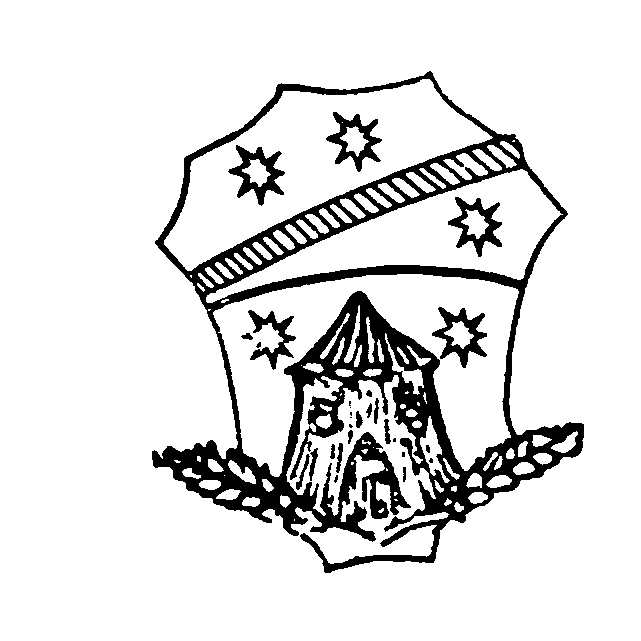 